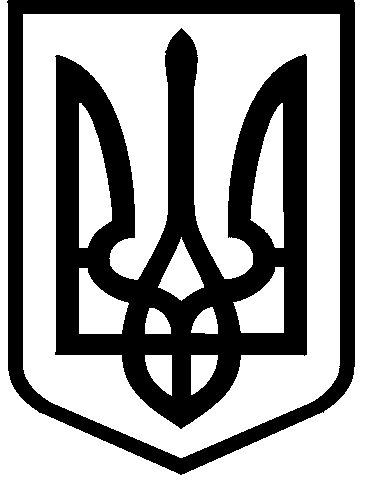 КИЇВСЬКА МІСЬКА РАДАVIII СКЛИКАННЯПОСТIЙНА КОМIСIЯ З ПИТАНЬ БЮДЖЕТУТА СОЦIАЛЬНО-ЕКОНОМIЧНОГО РОЗВИТКУ01044, м. Київ, вул. Хрещатик, 36, каб. 1001                           тел.:(044)202-72-98, 202-70-43Протокол № 4/188позачергового засідання постійної комісії Київської міської ради з питань бюджету та соціально-економічного розвиткувід 13.02.2020Місце проведення: Київська міська рада, м. Київ, вул. Хрещатик, 364 поверх, сесійна зала Київської міської ради10.45Склад комісії – 20 депутатів Київської міської ради.Присутні –  11 депутатів Київської міської ради, членів постійної комісії:Відсутні – 9 депутатів Київської міської ради: Дрепін А.В., Костенко Л.В.,                     Кузик П.М., Никорак І.П., Руденко О.П.,  Товмасян В.Г., Чернецький О.С., Шлапак А.В.,  Ясинський Г.І.                                             Порядок денний:Про проєкт розпорядження Київського міського голови «Про вирішення фінансових питань» (кошти у сумі 172 140,92  грн, лист управління фінансового забезпечення та звітності секретаріату Київської міської ради від 06.02.2020                     № 08/235-22).Про розпорядження виконавчого органу Київської міської ради (Київської міської державної адміністрації) від 03.02.2020 № 217 «Про перерозподіл видатків бюджету міста Києва, передбачених Департаменту економіки та інвестицій виконавчого органу Київської міської ради (Київської міської державної адміністрації) на 2020 рік» (лист Департаменту економіки та інвестицій виконавчого органу Київської міської ради (Київської міської державної адміністрації) від 04.02.2020 № 050/02-753).Про розпорядження виконавчого органу Київської міської ради (Київської міської державної адміністрації) від 11.02.2020 № 244 «Про перерозподіл видатків бюджету міста Києва, передбачених Департаменту економіки та інвестицій виконавчого органу Київської міської ради (Київської міської державної адміністрації) на 2020 рік» (лист Департаменту економіки та інвестицій виконавчого органу Київської міської ради (Київської міської державної адміністрації) від 11.02.2020 № 050/02-1001).ВИСТУПИВ: Странніков А.М. з пропозицією затвердити порядок денний позачергового  засідання постійної комісії Київської міської ради з питань бюджету та соціально-економічного розвитку від 13.02.2020.ВИРІШИЛИ: Погодити порядок денний позачергового  засідання постійної комісії Київської міської ради з питань бюджету та соціально-економічного розвитку від 13.02.2020.  ГОЛОСУВАЛИ:  «за» – 11,  «проти» – 0,	 «утримались» – 0, «не голосували» – 0.     Рішення прийнято.                              Розгляд (обговорення) питань порядку денного:         Про проєкт розпорядження Київського міського голови «Про вирішення фінансових питань» (кошти у сумі 172 140,92  грн, лист управління фінансового забезпечення та звітності секретаріату Київської міської ради від 06.02.2020 № 08/235-22).ВИРІШИЛИ: Погодити проєкт розпорядження Київського міського голови «Про вирішення фінансових питань» (кошти у сумі 172 140,92  грн, лист управління фінансового забезпечення та звітності секретаріату Київської міської ради від 06.02.2020 № 08/235-22).ГОЛОСУВАЛИ:  «за» – 11,  «проти» – 0,	 «утримались» – 0, «не голосували» – 0.     Рішення прийнято.           Про розпорядження виконавчого органу Київської міської ради (Київської міської державної адміністрації) від 03.02.2020 № 217 «Про перерозподіл видатків бюджету міста Києва, передбачених Департаменту економіки та інвестицій виконавчого органу Київської міської ради (Київської міської державної адміністрації) на 2020 рік» (лист Департаменту економіки та інвестицій виконавчого органу Київської міської ради (Київської міської державної адміністрації) від 04.02.2020 № 050/02-753).СЛУХАЛИ:  Інформацію Мельник Н.О.— директора Департаменту економіки та інвестицій виконавчого органу Київської міської ради (Київської міської державної адміністрації) про розпорядження виконавчого органу Київської міської ради (Київської міської державної адміністрації) від 03.02.2020 № 217 «Про перерозподіл видатків бюджету міста Києва, передбачених Департаменту економіки та інвестицій виконавчого органу Київської міської ради (Київської міської державної адміністрації) на 2020 рік».ВИРІШИЛИ: Погодити розпорядження виконавчого органу Київської міської ради (Київської міської державної адміністрації) від 03.02.2020 № 217 «Про перерозподіл видатків бюджету міста Києва, передбачених Департаменту економіки та інвестицій виконавчого органу Київської міської ради (Київської міської державної адміністрації) на 2020 рік» (лист Департаменту економіки та інвестицій виконавчого органу Київської міської ради (Київської міської державної адміністрації) від 04.02.2020 № 050/02-753). ГОЛОСУВАЛИ:  «за» – 11, «проти» – 0,«утримались» – 0,«не голосували»–0. Рішення прийнято.Про розпорядження виконавчого органу Київської міської ради (Київської міської державної адміністрації) від 11.02.2020 № 244 «Про перерозподіл видатків бюджету міста Києва, передбачених Департаменту економіки та інвестицій виконавчого органу Київської міської ради (Київської міської державної адміністрації) на 2020 рік» (лист Департаменту економіки та інвестицій виконавчого органу Київської міської ради (Київської міської державної адміністрації) від 11.02.2020 № 050/02-1001).СЛУХАЛИ: Інформацію Мельник Н.О.— директора Департаменту економіки та інвестицій виконавчого органу Київської міської ради (Київської міської державної адміністрації) про розпорядження виконавчого органу Київської міської ради (Київської міської державної адміністрації) від 11.02.2020 № 244 «Про перерозподіл видатків бюджету міста Києва, передбачених Департаменту економіки та інвестицій виконавчого органу Київської міської ради (Київської міської державної адміністрації) на 2020 рік».ВИСТУПИВ: Левін В.І. з пропозицією доручити підвідомчій Комунальній науково-дослідній установі «Науково-дослідний інститут соціально-економічного розвитку міста» надати звіт про діяльність та запросити для доповіді на засідання постійної комісії директора установи.ВИРІШИЛИ:1.Погодити розпорядження виконавчого органу Київської міської ради (Київської міської державної адміністрації) від 11.02.2020 № 244 «Про перерозподіл видатків бюджету міста Києва, передбачених Департаменту економіки та інвестицій виконавчого органу Київської міської ради (Київської міської державної адміністрації) на 2020 рік» (лист Департаменту економіки та інвестицій виконавчого органу Київської міської ради (Київської міської державної адміністрації) від 11.02.2020 № 050/02-1001).2. Доручити підвідомчій Комунальній науково-дослідній установі «Науково-дослідний інститут соціально-економічного розвитку міста» надати звіт про діяльність та запросити для доповіді на засідання постійної комісії директора установи.ГОЛОСУВАЛИ:  «за» – 11,  «проти» – 0, «утримались» – 0,«не голосували» – 0. Рішення прийнято.    Голова     комісії                                                                    А.Странніков    Перший заступник                            		                     О.Маляревич                              Странніков А.М.голова постійної комісії, головуючий;Маляревич О.В.перший заступник голови постійної комісії (з питань інвестиційної діяльності);Яловий В.Б.заступник голови постійної комісії;Веремеєнко О.Л.член постійної комісії;Гончаров В.В.член постійної комісії;Горбунов Я.В.                      член постійної комісії;Левін В.І.член постійної комісії;Павлик В.А.член постійної комісії;Сулига Ю.А.          член постійної комісії;Терентьєв М.О.член постійної комісії;Ярошенко Р.В.член постійної комісії.